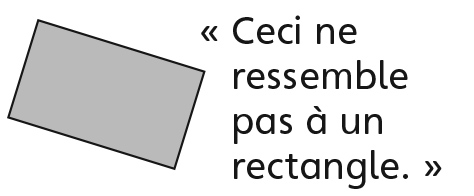 Nom : _______________________Forces :Prochaines étapes :Comportements et stratégies : Trier des formesComportements et stratégies : Trier des formesComportements et stratégies : Trier des formesComportements et stratégies : Trier des formesL’élève trie les formes au hasard sans considérer leurs attributs.« J’ai simplement mis les formes 
en colonnes. Je n’avais pas 
de règles. »L’élève trie toujours selon des attributs non géométriques (p. ex., 
la couleur, la grandeur).« J’aime trier selon la grandeur. »L’élève trie selon l’apparence plutôt que les attributs et ne comprend pas que l’orientation de la forme n’a pas d’importance. L’élève trie les formes en utilisant leurs attributs géométriques et non géométriques.Observations et documentationObservations et documentationObservations et documentationObservations et documentationComportements et stratégies : Identifier des règles de triComportements et stratégies : Identifier des règles de triComportements et stratégies : Identifier des règles de triComportements et stratégies : Identifier des règles de triL’élève ne peut pas identifier la règle de tri.L’élève trie les formes, mais sans regarder celles sous la colonne Non pour confirmer la règle.L’élève identifie la règle de tri, mais a de la difficulté à la communiquer.L’élève identifie et décrit la règle de tri.Observations et documentationObservations et documentationIdée principaleIdée principaleIdée principaleIdée principaleIdée principaleIndicateurs de la Progression des apprentissagesIndicateurs de la Progression des apprentissagesIndicateurs de la Progression des apprentissagesIndicateurs de la Progression des apprentissagesIndicateurs de la Progression des apprentissagesAttentes du programme d’études viséesAttentes du programme d’études viséesAttentes du programme d’études viséesAttentes du programme d’études viséesAttentes du programme d’études viséesAttentes du programme d’études viséesAttentes du programme d’études viséesAttentes du programme d’études viséesAttentes du programme d’études viséesAttentes du programme d’études viséesNoms des élèves L’élève utilise le langage mathématique pour décrire des formes en 
2-D. (Activités 1 à 6)L’élève peut identifier des triangles/rectangles et expliquer pourquoi il s’agit ou pas d’un triangle/rectangle. (Activités 2 à 6)L’élève peut identifier des formes en 2-D à partir d’une description donnée. (Activité 4)L’élève peut trier et classer les formes en 2-D selon leurs attributs.(Activités 1, 2, 3, 5, 6)L’élève peut trier des formes en 2-D de différentes façons. (Activités 1, 5, 6)L’élève peut identifier la règle de tri à partir d’un ensemble de formes en 2-D déjà triées. (Activités 5, 6)L’élève utilise le langage géométrique pour décrire la règle de tri.(Activités 5, 6)L’élève peut identifier des formes en 2-D dans l’environnement. 
(Activités 2, 3)Pas observéParfoisRégulièrementUtilise le langage mathématique pour décrire des formes en 2-D. 
(Activités 1 à 6)Identifie des triangles/rectangles et explique pourquoi il s’agit ou pas d’un triangle/rectangle. 
(Activités 2 à 6)Identifie des formes en 2-D à partir d’une description donnée. 
(Activité 4)Trie et classe les formes en 2-D selon leurs attributs.
(Activités 1, 2, 3, 5, 6)Trie des formes en 2-D de différentes façons. 
(Activités 1, 5, 6)Identifie la règle de tri à partir d’un ensemble de formes en 2-D triées. 
(Activités 5, 6)Utilise le langage géométrique pour décrire la règle de tri.
(Activités 5, 6)Identifie des formes en 2-D dans l’environnement.
(Activités 2, 3)